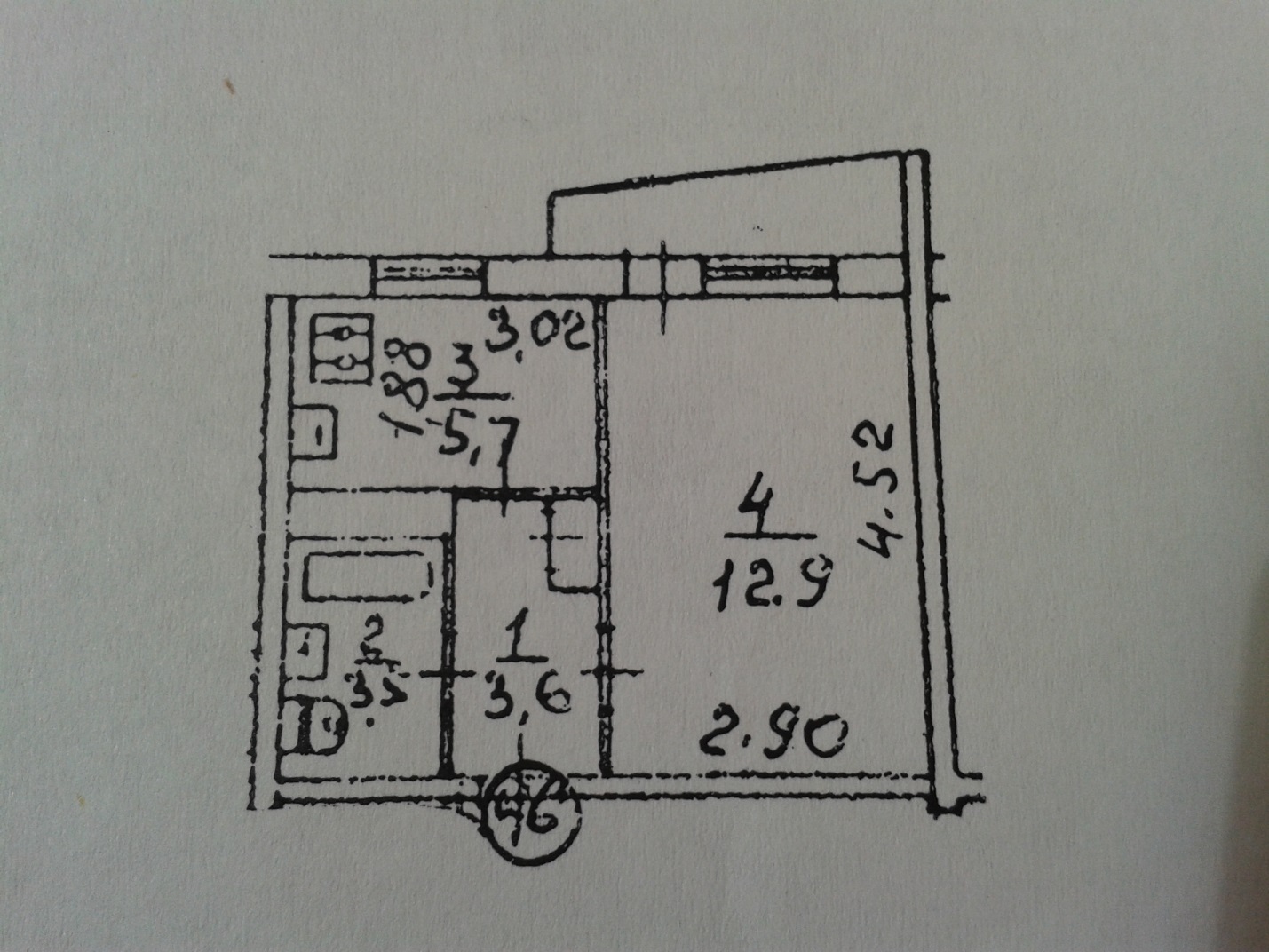 Демонтаж.Обои стены и потолокПаркетОбшивка балконаОкна и дверь на балконПроводкаПлитка кухни.Плитка ванной.Санузел.Установка бойлера 100лПлитка.Штукатурка, шлифовка и покраска потолкаСчетчики водыЗамена ванной мебелиПлинтусаБагетыКомната.Стяжка пола.ЛаминатВыравнивание стенОбои на стены (либо покраска)Белый зеркальный потолокПлитнусаБагетыОткосыКухня.Плитка на рабочей областиВыравнивание стенОбои (либо покраска)Монтаж кухонной мебелиШтукатурка/шлифовка/покарска потолкаСтяжка полаПлитка на полПлинтусаБагетыКоридорСтяжка пола.Плитка на полВыравнивание стенОбои на стены (либо покраска)Штукатурка/шлифовка/покарска потолка.ПлитнусаБагетыПокраска дверейЗамена дверных ручекБалконУтеплениеОбшивкаСтеклопакеты 2-камерныеДверь и окна на балконЭлектрикаЗамена проводкиПеренос розеток к полуРозетка и светильник на балконЗамена люстр и светильниковКрасная подсветка потолка